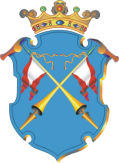 Республика Карелиямуниципальное образованиЕСОРТАВАЛЬСКОЕ ГОРОДСКОЕ ПОСЕЛЕНИЕГЛАВА СОРТАВАЛЬСКОГО ГОРОДСКОГО ПОСЕЛЕНИЯПОСТАНОВЛЕНИЕ             от   24 октября  2018  г.                                                                        № 38-ПО подготовке документации«Проект планировки и проект межеваниятерритории жилого  района «Хюмпеля 1»          В соответствии со ст.ст. 41,42,45,46 Градостроительного Кодекса Российской Федерации, в целях обеспечения устойчивого развития территории, выделения элементов планировочной структуры, установления границ земельных участков, на которых расположены объекты капитального строительства, границ земельных участков, предназначенных для строительства и размещения линейных объектов, обеспечения учета интересов граждан и их объединений,Постановляю:Муниципальному учреждению «Архитектура и градостроительство города Сортавала»:Приступить к подготовке документации «Проект планировки и проект межевания территории жилого района «Хюмпеля 1» в границах земельного участка,  расположенного в кадастровом квартале 10:07:0062204 ориентировочной площадью 15 га.Обеспечить подготовку документации «Проект планировки и проект межевания территории жилого района «Хюмпеля  1» в составе проекта планировки территории в срок до 30 декабря 2018 года. Опубликовать  настоящее постановление в официальных средствах массовой информации и разместить на официальном сайте администрации Сортавальского городского поселения в сети интернет.Постановление вступает силу с момента его официального опубликования.Глава Сортавальского городского поселения                                                                          С.В.Крупин